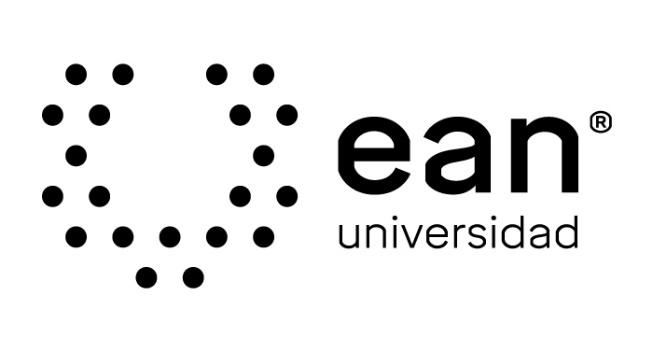 Título del Trabajo de GradoNombres y apellidos completos de los autoresUniversidad EanFacultadProgramaCiudad, Colombiadía/mes/añoTítulo del Trabajo de GradoNombres y apellidos completos de los autoresTrabajo de grado presentado como requisito para optar al título de:Indicar el título que se obtendrá. Por ejemplo, Magister en Gerencia de ProyectosDirector (a):Nombre completo del director(a)Modalidad:Consultoría ProfesionalUniversidad EanFacultadProgramaCiudad, Colombiadía/mes/añoNota de aceptación:Ciudad, día/mes/añoAgradecimientos(Puede omitir esta página, no es obligatoria, pero es recomendable)Esta sección es opcional, en ella el autor agradece a las personas o instituciones que colaboraron en la realización de su trabajo de grado. Si se incluye esta sección, deben aparecer los nombres completos, los cargos y su aporte al trabajo.ResumenEn una extensión máxima de 1 página, 200 palabras, incluya las ideas principales de su trabajo de grado, entre ellas: temática, antecedentes, el propósito u objetivo del trabajo, metodología, principales resultados, y conclusiones.Palabras clave: (Entre 5 y 7 palabras).AbstractIn a maximum length of 1 page, 200 words, include the following aspects: topic, background, purpose or objective of the work, methodology, main results, and conclusions.Keywords: (Between 5 and 7 words)ContenidoPág.Lista de figuras	10Lista de tablas	11Introducción	12Objetivos	13Objetivo general	13Objetivos específicos	13Justificación	14Marco Institucional	15Marco Contextual y Conceptual	16Referenciación bibliografía	16Ejemplo de presentación de figuras	16Ejemplo presentación tablas	17Diseño metodológico de la consultoría	19Diagnóstico organizacional	20Procesamiento estadístico de datos	20Análisis de los resultados	20Resultados de la solución	21Conclusiones y recomendaciones	22Conclusiones	22Recomendaciones	22Referencias	23A. Anexo. Nombre del anexo	24Lista de FigurasPág.Figura 1. Esquema de fuerzas y su relación	17Lista de TablasPág.Tabla 1. Participación de las energías renovables primaria	16IntroducciónLa introducción es uno de los elementos más importante de un informe final de trabajo de grado. Se estructura de acuerdo a componentes como el tema de la consultoría profesional, el planteamiento del problema, la formulación de la pregunta de investigación y la estructura del documento.Tema de consultoría profesional: Ubica el campo de conocimiento que aborda el estudio de la consultoría y va acorde con las líneas de investigación del programa de maestría.Planteamiento del problema: Es aquel presentado en el anteproyecto, revisado y ajustado. Considere aspectos cómo: 1) Evidencia antecedentes (empíricos y bibliográficos); 2) el objeto de diagnóstico; 3) la descripción (o contextualización) del problema. Formulación de la pregunta de investigación: Que cuestiona acerca de cuál es la mejor solución para el problema planteado.Estructura del documento: Presenta la organización del documento en un único párrafo.Extensión: 2 y 3 páginas; aproximadamente entre 500 y 750 palabras; entre 5 y 8 referencias.ObjetivosLos objetivos trazan el derrotero de la investigación, permiten determinar el alcance del estudio y dilucidan la metodología apropiada para responder la pregunta de investigación. Siempre deben estar alineados con la pregunta de investigación formulada, el tipo de estudio y las variables a trabajar. Objetivo generalTiene correspondencia directa con la pregunta de investigación y con el título formulado, no debe superar el alcance del estudio. Inicia con un verbo en infinito que refleja la acción principal del estudio, identifica las variables de estudio, el objeto y el sujeto de la investigación.Expresan la acción a realizar, por consiguiente, deben incluir verbos en infinitivo.  Ejemplo de verbos: determinar, verificar, definir, identificar, diseñar, conocer, evaluar, elaborar, estudiar, describir, proponer, plantear, formular, analizar, corroborar, etc.Objetivos específicosLos objetivos específicos se refieren a las acciones que se requieren para lograr el desarrollo del objetivo general, por lo que en su formulación deben poder derivarse de éste y corresponder a los productos a entregar que se reflejan en los componentes del estudio, a los resultados del estudio e incluir cada una de las variables del estudio. No son pasos de la investigación ni actividades.Se construye al menos un objetivo específico orientado a la parte conceptual y contextual, otro orientado a la parte metodológica y estratégica, y uno orientado a la solución.Defina entre 3 y 5 objetivos específicos. Lístelos utilizando viñetas.JustificaciónCorresponde al planteamiento de las razones que permiten que el proyecto planteado deba ser realizado, es relevante y útil. Se tienen en cuenta estos criterios: la conveniencia en términos de tendencias económicas del sector, del mercado y de la competencia, impacto empresarial esperado, evolución de los procesos organizacionales, el valor teórico, la relevancia social e implicaciones prácticas. Tenga en cuenta la disponibilidad de tiempo, recursos financieros, humanos, materiales, acceso al lugar o contexto donde se realiza el estudio que determinarán el alcance del proyecto. Todos estos criterios deben ser abordados en la justificación. Lo anterior se complementa con el campo, grupo y línea de investigación. A partir de su filosofía institucional, la Universidad ha establecido que sus procesos de investigación se desarrollen en cuatro campos que a su vez incluyen grupos de investigación conformados por líneas particulares. Una vez el grupo delimita su problema de investigación, debe seleccionar el campo, grupo y línea de investigación en los que se enmarca el estudio presentado.Extensión: Entre 1 y 2 páginas; aproximadamente entre 250 y 500 palabras.Marco InstitucionalPresentación de la empresa en la que se realiza la consultoría profesional.Defina el marco institucional de la organización donde proyecta realizar el estudio. Incluya la misión, visión, estructura organizacional, reseña histórica, posición en el mercado, identifique el sector e interprete la posición que esta ocupa en el mercado, productos o servicios que ofrece y toda la información que considere pertinente para construir un contexto claro y suficiente en relación con las características de la empresa objeto de análisis. Consulte fuentes confiables de información, sobre el sector al cual pertenece la organización objeto de análisis. Presente un análisis exhaustivo del sector económico al que pertenece la organización elegida e interprete la posición que esta ocupa en el mercado.Extensión: 2 y 3 páginas; aproximadamente entre 500 y 750 palabras.Marco Contextual y ConceptualAntecedentes, teorías, modelos, otras investigaciones y conceptos que fundamentan el estudio, a partir de la revisión bibliográfica.Permite fundamentar el problema desde teorías, modelos y marcos conceptuales de los ejes o componentes centrales del problema, construir un estado del arte, conocer lo que otros investigadores han encontrado al respecto y facilitar la conceptualización de las variables de estudios. El marco contextual permite construir un panorama de teorías, modelos y marcos conceptuales existentes con respecto a los temas de estudio o ejes conceptuales principales del problema y elegir la perspectiva desde la cual se abordará un estudio en particular. Este debe ser pertinente, con valor heurístico o valor de descubrimiento, reflejar integridad y complejidad del problema planteado, con fuentes de origen y autoridad legítima y construido con el razonamiento lógico deductivo.En el marco de contextual y conceptual siempre debe existir una fuerte fundamentación basada fuentes de calidad académica, mínimo 20 fuentes, que serán analizadas por el investigador en la construcción del texto. Es viable utilizar las bases de datos que se acceden desde la página de la Universidad, en la sección Biblioteca. Es necesario que, al menos tres de las fuentes consultadas, corresponda a los artículos publicados Scopus o WOS.Referenciación bibliografíaUtilice las normas APA para referenciar los autores consultados. Utilice las herramientas de MS-Word para referenciar los autores consultados, de esta manera será más sencillo crear la lista de referencias al finalizar el documento.Ejemplo de presentación de figurasUtilice el estilo predefinido “figuras” para generar la lista de figuras de manera automática. Las figuras se insertarán, de forma que queden independientes del texto y centradas. Se hará referencia a las mismas dentro del párrafo inmediatamente anterior a donde se presentan, colocando la etiqueta Figura con el número arábigo en orden consecutivo, y en el segundo renglón colocar el nombre en cursiva. Ejemplo: Figura 1

Esquema de fuerzas y su relación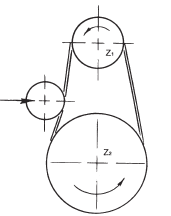 Nota. Adaptado de “Esquema de fuerzas y su relación”, por S. Hawking, 2010, El gran diseño.  ‘El gran diseño’ [Stephen Hawking, 2010] – CompuGlobal HiperMegaNet (wordpress.com) Además, se debe colocar una nota en la parte inferior de la figura donde se especifiquen las abreviaturas utilizadas al interior de estas, de manera que sea más fácil de comprender para el lector. También colocar una nota en el caso en el que sea necesario aclarar si se tomó textual o si se adaptó de un documento. Ejemplo:Nota. Adaptado de “Título de la obra”, por Iniciales del nombre, apellidos, año, nombre de la revista, volumen(número), página de donde se tomó la figura (enlace o doi). Esta es la estructura para una tabla o figura cuando no es necesario la autorización de uso y cuando se cita solo en esta ocasión. Ejemplo:Nota. Tomado o adaptado de “Genesis of public administration of sustainable development in the field of environmental security”, por O. Holynska, T. Bieloshapka, H. Kuspliak, & M. Kholod, 2023, Cuestiones Políticas, 41(76), p. 610. https://doi.org/10.46398/cuestpol.4176.35 En caso en que se cite la fuente varias veces, tanto en el texto como en la figura, entonces nombrar la fuente en la nota como una cita. Ejemplo:Nota. Tomado o adaptado de Holynska et al., (2023, p. 610).Ejemplo presentación tablasUtilice el estilo predefinido “tablas” para generar la lista de tablas de manera automática.  Se hará referencia a las mismas dentro del párrafo inmediatamente anterior a donde se presentan, colocando la etiqueta Tabla con el número arábigo en orden consecutivo, y en el segundo renglón colocar el nombre en cursiva. Ejemplo: Tabla 1 Participación de las energías renovables primaria.Nota. Adaptado de “Esquema de fuerzas y su relación”, por S. Hawking, 2010, El gran diseño.  ‘El gran diseño’ [Stephen Hawking, 2010] – CompuGlobal HiperMegaNet (wordpress.com) Las tablas solamente deben incluirse en el documento en caso de ser necesario y siempre deben ir referenciadas en el texto, tal como se indica arriba, sin repetir información del documento. Deben cumplir con las siguientes características: Incluir un título ubicado en parte superior de la tabla y debe corresponder a la descripción de la tabla (corto pero explicativo). Solo debe tener líneas horizontales en la parte superior e inferior que separen los encabezados.No deben contener palabras en negrita.Las tablas deben estar en blanco o en escala de grises.Las notas son igual para las tablas como para las figuras.Extensión: 4 y 6 páginas; aproximadamente entre 1000 y 1500 palabras; entre 10 y 15 referencias.Diseño Metodológico de la ConsultoríaEnfoque de la investigación, fases que permiten alcanzar cada uno de los objetivos planteados, la población y muestra (si es del caso), instrumentos y su validación, procedimientos y técnicas aplicadas para recoger y analizar la información para el diagnóstico: análisis interno y externo. Metodología utilizada para el diagnóstico y herramientas a utilizar para la consultoría. A partir del enfoque teórico presentado, seleccione una metodología para realizar el diagnóstico empresarial en su trabajo de grado. Explique a profundidad esta metodología, sus propósitos, procedimientos y métodos. Tenga en cuenta que la consultoría académica tiene una metodología de diagnóstico particular que no se enmarca directamente en la metodología de la investigación (no se espera en este caso que presente el tipo y diseño de investigación, pues no necesariamente habrá una correspondencia directa), en este punto se espera que presente una descripción del modelo elegido para hacer el diagnóstico.El capítulo debe finalizar con el diseño del plan de la consultoría.Extensión: 3 y 4 páginas; aproximadamente entre 750 y 1000 palabras.Diagnóstico OrganizacionalIncluya un párrafo describiendo las etapas que se llevaron a cabo para realizar el diagnóstico y la (s) metodología (s) utilizada (s).Procesamiento estadístico de datosA partir del enfoque cualitativo o cuantitativo, y de los modelos implementados presente, en lo posible, de manera gráfica, utilizando esquemas y tablas, los datos recolectados y procesados. Análisis de los resultadosPresente la interpretación de los resultados obtenidos en el numeral anterior. Se recomienda utilizar apartados como: [1] situación actual; [2] fortalezas; y [3] oportunidades de mejora. Extensión: 4 y 6 páginas; aproximadamente entre 1000 y 1500 palabras.Resultados de la SoluciónSe presenta la descripción detallada de los resultados y productos obtenidos del trabajo de consultoría realizado en la empresa. Esto incluye los impactos para el área o proceso como consecuencia de la consultoría (agregación de valor).Deberán anexar, los modelos y las herramientas utilizadas que se construyeron durante el proceso de la consultoría.Extensión: 4 y 6 páginas; aproximadamente entre 1000 y 1500 palabras.Conclusiones y RecomendacionesA continuación, se presentan las conclusiones de la consultoría académica desarrollada en la empresa, así como las recomendaciones de cierre del trabajo.ConclusionesLas conclusiones deben dar respuesta al problema planteado con base en los resultados obtenidos para la solución. Las Conclusiones deben ser mínimo los objetivos específicos, es decir, si se plantearon tres objetivos específicos, deberán realizar mínimo tres conclusiones, si el equipo de la consultoría considera que son necesarias cuatro, cinco conclusiones, deberán tener en cuenta que el número de las recomendaciones debería ser igual al número de conclusiones.RecomendacionesSe plantean sugerencias para mejorar, modificar o innovar en cuanto a la problemática investigada. Los resultados esperados: conocimientos teóricos, experimentales, de aplicación o solución de problemas propuestos consistentes y coherentes con el problema, los objetivos y el marco de referencia construido. Estos resultados deben ser significativos para los conocimientos existentes o para la sociedad (empresa, organización, gremio, localidad, etc.) y deben abrir espacios para futuras investigaciones, proponer nuevos métodos, modelos, estrategias de acción, entre otros.Extensión: 2 y 4 páginas; aproximadamente entre 500 y 1000 palabras.ReferenciasListado consolidado de referencias de acuerdo con las Normas APA séptima edición y debidamente citadas en el desarrollo del contenido del documento. No use viñetas. Las referencias deben estar organizadas en orden alfabético y con sangría francesa.Nota: Relacione los autores y fuentes referenciados a lo largo del documento. Por favor genere la tabla de referencias de manera automática a través de algún gestor bibliográfico como Mendeley.Ejemplo:Estructura para libros:Apellidos, Iniciales de los nombres. (Año de publicación). Título del libro (#a ed.). Editorial. EnlaceFranklin Fincowsky, E. B. (2022). Organización de empresas (3ª ed.). McGraw-Hill Interamericana. https://www-ebooks7-24-com.bdbiblioteca.universidadean.edu.co/?il=22474 Estructura para tesis/trabajos de grado:Apellidos, Iniciales de los nombres. (Año de publicación). Título del trabajo [Trabajo de grado/Tesis de maestría o doctorado, Institución]. Portal de donde se recuperó el documento. EnlaceMeza Romero, P. A. (2021). Modelo de intervención para la formulación de un plan de mercadeo para una empresa fabricante de productos artesanales de cuero [Tesis de maestría, Universidad Ean]. Repositorio Minerva. https://repository.universidadean.edu.co/handle/10882/10392 Estructura para artículos:Apellidos, Iniciales de los nombres. (Año de publicación). Título del artículo. Título de la revista, volumen(número), página en la que inicia-página en la que termina. https://doi:... O enlace Tsymbal, B., Kuzmenko, S., Huseynov, I., & Dobkina, K. (2023). Institutional systems of public administration of personal security. Cuestiones Políticas, 41(76), 311–335. https://doi:10.46398/cuestpol.4176.17Extensión: 2 y 3 páginas; entre 15 y 25 referencias.El documento completo tendrá una extensión entre 40 y 50 páginas, aproximadamente entre 10.000 y 12.500 palabras, sin anexos.Anexo. Nombre del anexoIncluya tantos anexos como requiera. Un anexo es un documento que complementa el trabajo generando valor para el lector. Ejemplo: formatos de encuesta, informes de soporte, documentos institucionales, etc. Lístelos, con sus respectivos nombres, en paginas independientes como A, B, C, etc.  Firma del juradoFirma del juradoFirma del director del trabajo de grado(Dedicatoria o frase. Página opcional)Ejemplo de dedicatoria:A mis padres por enseñarme que la exigencia personal tiene sus frutos.Ejemplo de frase:Saber que se sabe lo que se sabe y que no se sabe lo que no se sabe; he aquí el verdadero saber.Kung Fu Tzu.RegiónParticipación en el suministro de energía primaria / % (Mtoe)1Participación en el suministro de energía primaria / % (Mtoe)1RegiónEnergías renovablesParticipación de la biomasaLatinoamérica28,9 (140)62,4 (87,4)Colombia27,7 (7,6)54,4 (4,1)Alemania3,8 (13,2)65,8 (8,7)Mundial13,1 (1401,0)79,4 (1114,8)